زانكۆی سه‌ڵاحه‌دین-هه‌ولێر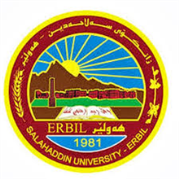 كۆلێژی: زمانبه‌شی: ئەلمانیژمێریاری                                                  فۆرمی سه‌روانه‌ی زێده‌كی مامۆستایان                                      مانگی: نیسانڕۆژ/ كاتژمێر8:30-9:309:30-10:3010:30-11:3011:30-12:3012:30-1:301:30-2:302:30-3:303:30-4:304:30-5:30شەممەیەك شەممەEinführung in die SprachmittlungEinführung in die SprachmittlungEinführung in die SprachmittlungEinführung in die Sprachmittlungدوو شەممەEinführung in die ÜbersetzungswissenschaftEinführung in die Sprachmittlungسێ شەممەسه‌رپه‌رشتی پرۆژه‌ی ده‌رچونسه‌رپه‌رشتی پرۆژه‌ی ده‌رچونچوار شەممەپێنج شەممەڕۆژڕۆژڕێكه‌وتتیۆری تیۆری پراكتیكیژمارەی سەروانەڕۆژڕێكه‌وتتیۆری پراكتیكیژمارەی سەروانەشەممەشەممەشەممە6/ 4یەك شەمەیەك شەمەیەك شەمە7/ 4دوو شەمەدوو شەمە1/ 4دوو شەمە8/ 4سێ شەمەسێ شەمە2/ 4سێ شەمە9/ 4چوار شەمەچوار شەمە3/ 4چوار شەمە10/ 4پێنج شەمەپێنج شەمە4/ 4پێنج شەمە11/ 4 سه‌رپه‌رشتی پرۆژه‌ی ده‌رچونسه‌رپه‌رشتی پرۆژه‌ی ده‌رچونسه‌رپه‌رشتی پرۆژه‌ی ده‌رچونسه‌رپه‌رشتی پرۆژه‌ی ده‌رچونسه‌رپه‌رشتی پرۆژه‌ی ده‌رچونكۆى كاتژمێره‌كانكۆى كاتژمێره‌كانكۆى كاتژمێره‌كانكۆى كاتژمێره‌كانكۆى كاتژمێره‌كانڕۆژڕۆژڕێكه‌وتتیۆری تیۆری پراكتیكیژمارەی سەروانەڕۆژڕێكه‌وتتیۆری پراكتیكیژمارەی سەروانەشەممەشەممە13/ 4شەممە20/ 4یەك شەمەیەك شەمە14/ 4یەك شەمە21/ 4دوو شەمەدوو شەمە15/ 4دوو شەمە22/ 4سێ شەمەسێ شەمە16/ 4سێ شەمە23/ 4چوار شەمەچوار شەمە17/ 4چوار شەمە24/ 4پێنج شەمەپێنج شەمە18/ 4پێنج شەمە25/ 4سه‌رپه‌رشتی پرۆژه‌ی ده‌رچونسه‌رپه‌رشتی پرۆژه‌ی ده‌رچونسه‌رپه‌رشتی پرۆژه‌ی ده‌رچونسه‌رپه‌رشتی پرۆژه‌ی ده‌رچونسه‌رپه‌رشتی پرۆژه‌ی ده‌رچونكۆى كاتژمێره‌كانكۆى كاتژمێره‌كانكۆى كاتژمێره‌كانكۆى كاتژمێره‌كانكۆى كاتژمێره‌كانڕۆژڕێكه‌وتتیۆری پراكتیكیژمارەی سەروانەناوی مامۆستا: ئاوات یعقوبنازناوی زانستی: مامۆستابەشوانەى ياسايى:  10بەشوانەی هەمواركراو:ته‌مه‌ن:1964كۆی سەروانە: هۆكاری دابه‌زینی نیساب: تەمەن وئەندام لە لێژنەکانناوی مامۆستا: ئاوات یعقوبنازناوی زانستی: مامۆستابەشوانەى ياسايى:  10بەشوانەی هەمواركراو:ته‌مه‌ن:1964كۆی سەروانە: هۆكاری دابه‌زینی نیساب: تەمەن وئەندام لە لێژنەکانناوی مامۆستا: ئاوات یعقوبنازناوی زانستی: مامۆستابەشوانەى ياسايى:  10بەشوانەی هەمواركراو:ته‌مه‌ن:1964كۆی سەروانە: هۆكاری دابه‌زینی نیساب: تەمەن وئەندام لە لێژنەکانناوی مامۆستا: ئاوات یعقوبنازناوی زانستی: مامۆستابەشوانەى ياسايى:  10بەشوانەی هەمواركراو:ته‌مه‌ن:1964كۆی سەروانە: هۆكاری دابه‌زینی نیساب: تەمەن وئەندام لە لێژنەکانناوی مامۆستا: ئاوات یعقوبنازناوی زانستی: مامۆستابەشوانەى ياسايى:  10بەشوانەی هەمواركراو:ته‌مه‌ن:1964كۆی سەروانە: هۆكاری دابه‌زینی نیساب: تەمەن وئەندام لە لێژنەکانناوی مامۆستا: ئاوات یعقوبنازناوی زانستی: مامۆستابەشوانەى ياسايى:  10بەشوانەی هەمواركراو:ته‌مه‌ن:1964كۆی سەروانە: هۆكاری دابه‌زینی نیساب: تەمەن وئەندام لە لێژنەکانناوی مامۆستا: ئاوات یعقوبنازناوی زانستی: مامۆستابەشوانەى ياسايى:  10بەشوانەی هەمواركراو:ته‌مه‌ن:1964كۆی سەروانە: هۆكاری دابه‌زینی نیساب: تەمەن وئەندام لە لێژنەکانشەممە27/ 4ناوی مامۆستا: ئاوات یعقوبنازناوی زانستی: مامۆستابەشوانەى ياسايى:  10بەشوانەی هەمواركراو:ته‌مه‌ن:1964كۆی سەروانە: هۆكاری دابه‌زینی نیساب: تەمەن وئەندام لە لێژنەکانناوی مامۆستا: ئاوات یعقوبنازناوی زانستی: مامۆستابەشوانەى ياسايى:  10بەشوانەی هەمواركراو:ته‌مه‌ن:1964كۆی سەروانە: هۆكاری دابه‌زینی نیساب: تەمەن وئەندام لە لێژنەکانناوی مامۆستا: ئاوات یعقوبنازناوی زانستی: مامۆستابەشوانەى ياسايى:  10بەشوانەی هەمواركراو:ته‌مه‌ن:1964كۆی سەروانە: هۆكاری دابه‌زینی نیساب: تەمەن وئەندام لە لێژنەکانناوی مامۆستا: ئاوات یعقوبنازناوی زانستی: مامۆستابەشوانەى ياسايى:  10بەشوانەی هەمواركراو:ته‌مه‌ن:1964كۆی سەروانە: هۆكاری دابه‌زینی نیساب: تەمەن وئەندام لە لێژنەکانناوی مامۆستا: ئاوات یعقوبنازناوی زانستی: مامۆستابەشوانەى ياسايى:  10بەشوانەی هەمواركراو:ته‌مه‌ن:1964كۆی سەروانە: هۆكاری دابه‌زینی نیساب: تەمەن وئەندام لە لێژنەکانناوی مامۆستا: ئاوات یعقوبنازناوی زانستی: مامۆستابەشوانەى ياسايى:  10بەشوانەی هەمواركراو:ته‌مه‌ن:1964كۆی سەروانە: هۆكاری دابه‌زینی نیساب: تەمەن وئەندام لە لێژنەکانناوی مامۆستا: ئاوات یعقوبنازناوی زانستی: مامۆستابەشوانەى ياسايى:  10بەشوانەی هەمواركراو:ته‌مه‌ن:1964كۆی سەروانە: هۆكاری دابه‌زینی نیساب: تەمەن وئەندام لە لێژنەکانیەك شەمە28/ 4ناوی مامۆستا: ئاوات یعقوبنازناوی زانستی: مامۆستابەشوانەى ياسايى:  10بەشوانەی هەمواركراو:ته‌مه‌ن:1964كۆی سەروانە: هۆكاری دابه‌زینی نیساب: تەمەن وئەندام لە لێژنەکانناوی مامۆستا: ئاوات یعقوبنازناوی زانستی: مامۆستابەشوانەى ياسايى:  10بەشوانەی هەمواركراو:ته‌مه‌ن:1964كۆی سەروانە: هۆكاری دابه‌زینی نیساب: تەمەن وئەندام لە لێژنەکانناوی مامۆستا: ئاوات یعقوبنازناوی زانستی: مامۆستابەشوانەى ياسايى:  10بەشوانەی هەمواركراو:ته‌مه‌ن:1964كۆی سەروانە: هۆكاری دابه‌زینی نیساب: تەمەن وئەندام لە لێژنەکانناوی مامۆستا: ئاوات یعقوبنازناوی زانستی: مامۆستابەشوانەى ياسايى:  10بەشوانەی هەمواركراو:ته‌مه‌ن:1964كۆی سەروانە: هۆكاری دابه‌زینی نیساب: تەمەن وئەندام لە لێژنەکانناوی مامۆستا: ئاوات یعقوبنازناوی زانستی: مامۆستابەشوانەى ياسايى:  10بەشوانەی هەمواركراو:ته‌مه‌ن:1964كۆی سەروانە: هۆكاری دابه‌زینی نیساب: تەمەن وئەندام لە لێژنەکانناوی مامۆستا: ئاوات یعقوبنازناوی زانستی: مامۆستابەشوانەى ياسايى:  10بەشوانەی هەمواركراو:ته‌مه‌ن:1964كۆی سەروانە: هۆكاری دابه‌زینی نیساب: تەمەن وئەندام لە لێژنەکانناوی مامۆستا: ئاوات یعقوبنازناوی زانستی: مامۆستابەشوانەى ياسايى:  10بەشوانەی هەمواركراو:ته‌مه‌ن:1964كۆی سەروانە: هۆكاری دابه‌زینی نیساب: تەمەن وئەندام لە لێژنەکاندوو شەمە29/ 4ناوی مامۆستا: ئاوات یعقوبنازناوی زانستی: مامۆستابەشوانەى ياسايى:  10بەشوانەی هەمواركراو:ته‌مه‌ن:1964كۆی سەروانە: هۆكاری دابه‌زینی نیساب: تەمەن وئەندام لە لێژنەکانناوی مامۆستا: ئاوات یعقوبنازناوی زانستی: مامۆستابەشوانەى ياسايى:  10بەشوانەی هەمواركراو:ته‌مه‌ن:1964كۆی سەروانە: هۆكاری دابه‌زینی نیساب: تەمەن وئەندام لە لێژنەکانناوی مامۆستا: ئاوات یعقوبنازناوی زانستی: مامۆستابەشوانەى ياسايى:  10بەشوانەی هەمواركراو:ته‌مه‌ن:1964كۆی سەروانە: هۆكاری دابه‌زینی نیساب: تەمەن وئەندام لە لێژنەکانناوی مامۆستا: ئاوات یعقوبنازناوی زانستی: مامۆستابەشوانەى ياسايى:  10بەشوانەی هەمواركراو:ته‌مه‌ن:1964كۆی سەروانە: هۆكاری دابه‌زینی نیساب: تەمەن وئەندام لە لێژنەکانناوی مامۆستا: ئاوات یعقوبنازناوی زانستی: مامۆستابەشوانەى ياسايى:  10بەشوانەی هەمواركراو:ته‌مه‌ن:1964كۆی سەروانە: هۆكاری دابه‌زینی نیساب: تەمەن وئەندام لە لێژنەکانناوی مامۆستا: ئاوات یعقوبنازناوی زانستی: مامۆستابەشوانەى ياسايى:  10بەشوانەی هەمواركراو:ته‌مه‌ن:1964كۆی سەروانە: هۆكاری دابه‌زینی نیساب: تەمەن وئەندام لە لێژنەکانناوی مامۆستا: ئاوات یعقوبنازناوی زانستی: مامۆستابەشوانەى ياسايى:  10بەشوانەی هەمواركراو:ته‌مه‌ن:1964كۆی سەروانە: هۆكاری دابه‌زینی نیساب: تەمەن وئەندام لە لێژنەکانسێ شەمە30/ 4ناوی مامۆستا: ئاوات یعقوبنازناوی زانستی: مامۆستابەشوانەى ياسايى:  10بەشوانەی هەمواركراو:ته‌مه‌ن:1964كۆی سەروانە: هۆكاری دابه‌زینی نیساب: تەمەن وئەندام لە لێژنەکانناوی مامۆستا: ئاوات یعقوبنازناوی زانستی: مامۆستابەشوانەى ياسايى:  10بەشوانەی هەمواركراو:ته‌مه‌ن:1964كۆی سەروانە: هۆكاری دابه‌زینی نیساب: تەمەن وئەندام لە لێژنەکانناوی مامۆستا: ئاوات یعقوبنازناوی زانستی: مامۆستابەشوانەى ياسايى:  10بەشوانەی هەمواركراو:ته‌مه‌ن:1964كۆی سەروانە: هۆكاری دابه‌زینی نیساب: تەمەن وئەندام لە لێژنەکانناوی مامۆستا: ئاوات یعقوبنازناوی زانستی: مامۆستابەشوانەى ياسايى:  10بەشوانەی هەمواركراو:ته‌مه‌ن:1964كۆی سەروانە: هۆكاری دابه‌زینی نیساب: تەمەن وئەندام لە لێژنەکانناوی مامۆستا: ئاوات یعقوبنازناوی زانستی: مامۆستابەشوانەى ياسايى:  10بەشوانەی هەمواركراو:ته‌مه‌ن:1964كۆی سەروانە: هۆكاری دابه‌زینی نیساب: تەمەن وئەندام لە لێژنەکانناوی مامۆستا: ئاوات یعقوبنازناوی زانستی: مامۆستابەشوانەى ياسايى:  10بەشوانەی هەمواركراو:ته‌مه‌ن:1964كۆی سەروانە: هۆكاری دابه‌زینی نیساب: تەمەن وئەندام لە لێژنەکانناوی مامۆستا: ئاوات یعقوبنازناوی زانستی: مامۆستابەشوانەى ياسايى:  10بەشوانەی هەمواركراو:ته‌مه‌ن:1964كۆی سەروانە: هۆكاری دابه‌زینی نیساب: تەمەن وئەندام لە لێژنەکانچوار شەمەناوی مامۆستا: ئاوات یعقوبنازناوی زانستی: مامۆستابەشوانەى ياسايى:  10بەشوانەی هەمواركراو:ته‌مه‌ن:1964كۆی سەروانە: هۆكاری دابه‌زینی نیساب: تەمەن وئەندام لە لێژنەکانناوی مامۆستا: ئاوات یعقوبنازناوی زانستی: مامۆستابەشوانەى ياسايى:  10بەشوانەی هەمواركراو:ته‌مه‌ن:1964كۆی سەروانە: هۆكاری دابه‌زینی نیساب: تەمەن وئەندام لە لێژنەکانناوی مامۆستا: ئاوات یعقوبنازناوی زانستی: مامۆستابەشوانەى ياسايى:  10بەشوانەی هەمواركراو:ته‌مه‌ن:1964كۆی سەروانە: هۆكاری دابه‌زینی نیساب: تەمەن وئەندام لە لێژنەکانناوی مامۆستا: ئاوات یعقوبنازناوی زانستی: مامۆستابەشوانەى ياسايى:  10بەشوانەی هەمواركراو:ته‌مه‌ن:1964كۆی سەروانە: هۆكاری دابه‌زینی نیساب: تەمەن وئەندام لە لێژنەکانناوی مامۆستا: ئاوات یعقوبنازناوی زانستی: مامۆستابەشوانەى ياسايى:  10بەشوانەی هەمواركراو:ته‌مه‌ن:1964كۆی سەروانە: هۆكاری دابه‌زینی نیساب: تەمەن وئەندام لە لێژنەکانناوی مامۆستا: ئاوات یعقوبنازناوی زانستی: مامۆستابەشوانەى ياسايى:  10بەشوانەی هەمواركراو:ته‌مه‌ن:1964كۆی سەروانە: هۆكاری دابه‌زینی نیساب: تەمەن وئەندام لە لێژنەکانناوی مامۆستا: ئاوات یعقوبنازناوی زانستی: مامۆستابەشوانەى ياسايى:  10بەشوانەی هەمواركراو:ته‌مه‌ن:1964كۆی سەروانە: هۆكاری دابه‌زینی نیساب: تەمەن وئەندام لە لێژنەکانپێنج شەمەناوی مامۆستا: ئاوات یعقوبنازناوی زانستی: مامۆستابەشوانەى ياسايى:  10بەشوانەی هەمواركراو:ته‌مه‌ن:1964كۆی سەروانە: هۆكاری دابه‌زینی نیساب: تەمەن وئەندام لە لێژنەکانناوی مامۆستا: ئاوات یعقوبنازناوی زانستی: مامۆستابەشوانەى ياسايى:  10بەشوانەی هەمواركراو:ته‌مه‌ن:1964كۆی سەروانە: هۆكاری دابه‌زینی نیساب: تەمەن وئەندام لە لێژنەکانناوی مامۆستا: ئاوات یعقوبنازناوی زانستی: مامۆستابەشوانەى ياسايى:  10بەشوانەی هەمواركراو:ته‌مه‌ن:1964كۆی سەروانە: هۆكاری دابه‌زینی نیساب: تەمەن وئەندام لە لێژنەکانناوی مامۆستا: ئاوات یعقوبنازناوی زانستی: مامۆستابەشوانەى ياسايى:  10بەشوانەی هەمواركراو:ته‌مه‌ن:1964كۆی سەروانە: هۆكاری دابه‌زینی نیساب: تەمەن وئەندام لە لێژنەکانناوی مامۆستا: ئاوات یعقوبنازناوی زانستی: مامۆستابەشوانەى ياسايى:  10بەشوانەی هەمواركراو:ته‌مه‌ن:1964كۆی سەروانە: هۆكاری دابه‌زینی نیساب: تەمەن وئەندام لە لێژنەکانناوی مامۆستا: ئاوات یعقوبنازناوی زانستی: مامۆستابەشوانەى ياسايى:  10بەشوانەی هەمواركراو:ته‌مه‌ن:1964كۆی سەروانە: هۆكاری دابه‌زینی نیساب: تەمەن وئەندام لە لێژنەکانناوی مامۆستا: ئاوات یعقوبنازناوی زانستی: مامۆستابەشوانەى ياسايى:  10بەشوانەی هەمواركراو:ته‌مه‌ن:1964كۆی سەروانە: هۆكاری دابه‌زینی نیساب: تەمەن وئەندام لە لێژنەکانسه‌رپه‌رشتی پرۆژه‌ی ده‌رچونسه‌رپه‌رشتی پرۆژه‌ی ده‌رچون24ناوی مامۆستا: ئاوات یعقوبنازناوی زانستی: مامۆستابەشوانەى ياسايى:  10بەشوانەی هەمواركراو:ته‌مه‌ن:1964كۆی سەروانە: هۆكاری دابه‌زینی نیساب: تەمەن وئەندام لە لێژنەکانناوی مامۆستا: ئاوات یعقوبنازناوی زانستی: مامۆستابەشوانەى ياسايى:  10بەشوانەی هەمواركراو:ته‌مه‌ن:1964كۆی سەروانە: هۆكاری دابه‌زینی نیساب: تەمەن وئەندام لە لێژنەکانناوی مامۆستا: ئاوات یعقوبنازناوی زانستی: مامۆستابەشوانەى ياسايى:  10بەشوانەی هەمواركراو:ته‌مه‌ن:1964كۆی سەروانە: هۆكاری دابه‌زینی نیساب: تەمەن وئەندام لە لێژنەکانناوی مامۆستا: ئاوات یعقوبنازناوی زانستی: مامۆستابەشوانەى ياسايى:  10بەشوانەی هەمواركراو:ته‌مه‌ن:1964كۆی سەروانە: هۆكاری دابه‌زینی نیساب: تەمەن وئەندام لە لێژنەکانناوی مامۆستا: ئاوات یعقوبنازناوی زانستی: مامۆستابەشوانەى ياسايى:  10بەشوانەی هەمواركراو:ته‌مه‌ن:1964كۆی سەروانە: هۆكاری دابه‌زینی نیساب: تەمەن وئەندام لە لێژنەکانناوی مامۆستا: ئاوات یعقوبنازناوی زانستی: مامۆستابەشوانەى ياسايى:  10بەشوانەی هەمواركراو:ته‌مه‌ن:1964كۆی سەروانە: هۆكاری دابه‌زینی نیساب: تەمەن وئەندام لە لێژنەکانناوی مامۆستا: ئاوات یعقوبنازناوی زانستی: مامۆستابەشوانەى ياسايى:  10بەشوانەی هەمواركراو:ته‌مه‌ن:1964كۆی سەروانە: هۆكاری دابه‌زینی نیساب: تەمەن وئەندام لە لێژنەکانكۆى كاتژمێره‌كانكۆى كاتژمێره‌كانكاتژمێر	XXX    دینار    دینارواژۆی مامۆستاسەرۆكی بەشڕاگری كۆلیژ